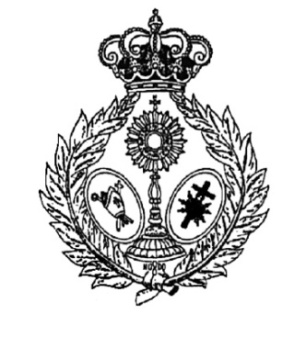 AUTORIZACION PARA EL USO DE IMÁGENES Y/O SU PUBLICACION EN LA WEB Y/O REDES SOCIALES Y/O BOLETINES		D / Dª _________________________________________________________________________Mayor de 14 años, con D.N.I. ______________________	La persona arriba indicada, como padre, madre o tutor, en representación de D / Dª _________________________________________________________________________con D.N.I. _________________________ y fecha de nacimiento __________________________D / Dª _________________________________________________________________________con D.N.I. _________________________ y fecha de nacimiento __________________________		Mediante la presente, da su autorización a la REAL E ILUSTRE HERMANDAD SACRAMENTAL DE LA INMACULADA CONCEPCION, FRANCISCANA, PRIMITIVA Y CISTERCIENSE COFRADIA DE NAZARENOS DE LA PIEDAD DE NUESTRA SEÑORA, SANTISIMO CRISTO DE LA BUENA MUERTE, SANTA MARIA MAGDALENA Y MARIA SANTISIMA DE LA HINIESTA DOLOROSA Y GLORIOSA CORONADA (EN ADELANTE HERMANDAD DE LA HINIESTA), para que pueda hacer uso de su imagen, con la finalidad de la publicación de las fotografías en la página web de la Hermandad de la Hiniesta, redes sociales y/o boletines.	Se entiende que su publicación hace que sean accesibles a cualquier persona conectada a Internet.				Al ser la imagen un dato de carácter personal toda vez que mediante la misma se identifica plenamente a una persona, entra dentro del ámbito de aplicación de la normativa sobre protección de datos y por tanto, subsiste el ejercicio del derecho al acceso, rectificación, cancelación y oposición ante el responsable del fichero.Sevilla, a   _____  de _______________________ de 20_____Fdo. __________________________________NOTA: Para menores de 14 años, la presente AUTORIZACIÓN deberá venir firmada por ambos progenitores, o por los tutores, en caso de ser más de uno. De no ser así, la persona firmante se compromete a informar  al otro progenitor o tutor, según el caso, del contenido y  firma del presente documento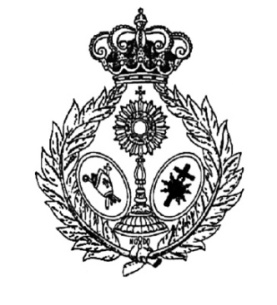 FORMULARIO DE CONSENTIMIENTO EXPRESO PARA TRATAMIENTO DE DATOS PERSONALESEn cumplimiento del art. 5 de la Ley 15/1999, por el que se regula el derecho a la información en la recogida de datos, se le informa que los datos de carácter personal que sean recabados de usted serán incorporados a un fichero cuyo responsable es la REAL E ILUSTRE HERMANDAD SACRAMENTAL DE LA INMACULADA CONCEPCION, FRANCISCANA, PRIMITIVA Y CISTERCIENSE COFRADIA DE NAZARENOS DE LA PIEDAD DE NUESTRA SEÑORA, SANTISIMO CRISTO DE LA BUENA MUERTE, SANTA MARIA MAGDALENA Y MARIA SANTISIMA DE LA HINIESTA DOLOROSA Y GLORIOSA CORONADA (EN ADELANTE HERMANDAD DE LA HINIESTA)Según dicta la LOPD (Ley 15/1999 de 13 de diciembre) y el Nuevo Reglamento Europeo de Protección de Datos (2016/679) es necesario recabar el consentimiento para el tratamiento de datos de los menores de 14 años a través de sus representantes legales mediante este documento, por lo tanto:	Yo, D / Dª ____________________________________________________________________, con D.N.I. _____________________ en representación en mi calidad de _________________ del menor _____________________________________________________ nacido el _________________, presto consentimiento expreso y autorizo a la Hermandad de la Hiniesta para el tratamiento, almacenamiento y cesión de los datos de carácter personal recogidos por los diferentes medios de comunicación, teléfono, email, web, etc., cuya finalidad principal será la gestión administrativa y contable de nuestra Hermandad y en particular, la creación de la ficha de hermano, publicación de datos en tablones de anuncios, uso en la organización y desarrollo de cultos externos, comunicaciones y publicaciones ( tanto internas como externas propias de la Hermandad ) así como la generación de listados para uso propio de la corporación y en general, para posibilitar el mejor cumplimiento de los fines establecidos en nuestras ReglasSe le informa que por la realización de las diferentes actividades de la Hermandad, sus datos de carácter personal  (Nombre y Apellidos), podrán ser publicados en el Boletín de la Hermandad o en los diferentes listados que se elaboren para la realización de las diferentes actividades (ya sean publicados dentro de las instalaciones de la hermandad o en los medios digitales propios (página web, blog, etc.. )	Marque la  casilla adjunta si no quiere que su nombre y apellidos salgan publicados. En tal caso se optaría por el uso de las iníciales junto al número de hermano en las referidas publicaciones.		Los  datos recogidos serán custodiados por la Hermandad de la Hiniesta, pudiendo usted ejercer en cualquier momento el derecho de acceso, rectificación, cancelación y oposición, comunicándolo por escrito a la Secretaria de la Hermandad.Sevilla, a _____ de ________________________ de 20Fdo. _____________________________________NOTA: Para menores de 14 años, la presente AUTORIZACIÓN deberá venir firmada por ambos progenitores, o por los tutores, en caso de ser más de uno. De no ser así, la persona firmante se compromete a informar  al otro progenitor o tutor, según el caso, del contenido y  firma del presente documento